Комитет по развитию и интеллектуальной собственности (КРИС)Двадцать первая сессияЖенева, 14-18 мая 2018 г.ПОВЕСТКА ДНЯпринята Комитетом	Открытие сессии	Выборы должностных лиц	Принятие повестки дняСм. настоящий документ.	Аккредитация наблюдателей
		См. документ CDIP/21/3.	Принятие проекта отчета о двадцатой сессии КРИС		См. документ CDIP/20/13 Prov.	Общие заявления	Мониторинг, оценка, обсуждение и отчетность, касающиеся выполнения всех рекомендаций Повестки дня в области развития, и рассмотрение отчета Генерального директора о реализации Повестки дня в области развития–	Отчет Генерального директора о ходе реализации Повестки дня в области развития
	См. документ CDIP/21/2.–	Доклад о вкладе ВОИС в достижение целей в области устойчивого развития и выполнение связанным с ним задач
	См. документ CDIP/21/10.–	Отчет об оценке проекта «Создание потенциала в области использования научно-технической информации по надлежащей технологии как способ решения идентифицированных проблем развития – этап II»		См. документ CDIP/21/13.–	Анализ пробелов в существующей системе услуг и мероприятий ВОИС в области передачи технологии в контексте рекомендаций кластера С Повестки дня ВОИС в области развития		См. документ CDIP/21/5.–	Смета расходов по плану расширения использования веб-форума, созданного в рамках проекта «Интеллектуальная собственность и передача технологий:  общие проблемы — построение решений».		См. документ CDIP/21/6.7.(i)	Техническая помощь ВОИС в области сотрудничества в целях развития–	Подборка материалов о существующей практике, механизмах и методах оказания технической помощи ВОИС		См. документ CDIP/21/4.–	Практические подходы, применяемые ВОИС к отбору консультантов для оказания технической помощи		См. документ CDIP/21/9.–	Обсуждение вопроса об учреждении форума по технической помощи 	Рассмотрение программы работы по выполнению принятых рекомендаций –	Пересмотренное предложение Африканской группы о проведении раз в два года международной конференции по интеллектуальной собственности и развитию		См. документ CDIP/20/8.–	Сводный документ с изложением полученных от государств-членов замечаний и предложений в отношении ЦУР, имеющих отношение к деятельности ВОИС		См. документ CDIP/18/4.–	Проект, направленный на повышение уровня использования ИС в секторе разработки программного обеспечения в африканских странах:  предложение Республики Кения
	См. документ CDIP/21/7.–	Подборка замечаний и предложений государств-членов относительно способов и стратегий выполнения рекомендаций, принятых по результатам независимого анализа
	См. документ CDIP/21/11.–	Проект, предлагаемый делегациями Канады, Мексики и Соединенных Штатов Америки, о повышении роли женщин в инновационной и предпринимательской деятельности, призванный поощрять использование системы интеллектуальной собственности женщинами в развивающихся странах
	См. документ CDIP/21/12. –	Проект, предлагаемый делегацией Перу, на тему «Интеллектуальная собственность, туризм и гастрономия Перу: содействие развитию туризма и гастрономии Перу с помощью интеллектуальной собственности» См. документ CDIP/21/14–	Технико-экономическое обоснование повышения эффективности сбора экономических данных по аудиовизуальному сектору в ряде стран Африки
	См. документ CDIP/21/INF/2.–	Исследование «Укрепление инновационного потенциала в агропродовольственном секторе Уганды: отраслевые исследования методов использования посадочного материала кофе сорта «Робуста» и переработки тропических фруктов»
	См. документ CDIP/21/INF/3.–	Исследование «Использование ИС в Чили»
	См. документ CDIP/21/INF/4.–	Исследование «Интеллектуальная собственность как инструмент укрепления местной идентификации на примере проекта геопарка Имбабура»		См. документ CDIP/INF/21/INF/5.	Интеллектуальная собственность и развитие–	Компиляция замечаний и предложений государств-членов с указанием вопросов, рекомендованных к рассмотрению в рамках пункта повестки дня «Интеллектуальная собственность и развитие»
	См. документ CDIP/21/8 Rev.	Дальнейшая работа	Резюме Председателя	Закрытие сессии[Конец документа]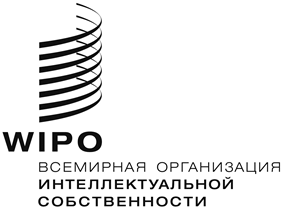 R  CDIP/21/1      CDIP/21/1      CDIP/21/1    оригинал: английскийоригинал: английскийоригинал: английскийдата:  14 мая 2018 г.дата:  14 мая 2018 г.дата:  14 мая 2018 г.